Write down 10 words you know for the topic of school. Then say them in sentences.10 POINTSWrite out the verb ‘avoir’ in the present tense. Make a sentence for each part of the verb.10 POINTSPick a printed text given out by your teacher. Annotate each sentence with P – positive, N – negative or P+N.10 POINTSResearch a French impressionist painter and draw up a profile in French.Use Claude Monet if you get stuck.                       10 POINTSWhat can you learn about the Ile de la Cité in Paris?Make some notes.10 POINTSThink of as many infinitive verbs as you can for the topic of technology. Put them in the present tense.10 POINTSNow take the verbs from the box to the left, and for perfect tense sentences.10 POINTSLook up and learn some irregular adjective endings in French. 10 POINTSLearn (chant) the regular verb endings for -ir verbs!Je finis          nous finissonsTu finis         vous finissezIl/elle finit    ils/elles finissent10 POINTSSpend some time on a virtual visit to the ‘Stade de France’.Write some notes and write a simple description in French.10 POINTSSay out loud all of the positive opinion words you can. Then say the same number of negative opinions.10 POINTSGive your opinions on different types of social media. E.g. Je pense que Facebook est stupide.10 POINTSWrite down 10 words you know for the topic of where you live. Then say them in sentences.10 POINTSThink about the most recent topic you studied in school and practise answering general conversation questions for this topic.10 POINTSMake a poster / leaflet outlining the dangers of mobile phones.10 POINTSFind out as much as you can about ‘La Francophonie’.10 POINTSWatch a couple of episodes of Peppa Pig in French.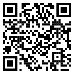 10 POINTSMake a list of connectives in French that you know. Now add at least 5 new one. Test yourself straightway, then again tomorrow.10 POINTSUse BBC Bitesize to improve knowledge of Marriage.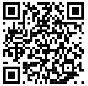 10 POINTSSelect a German text.Write five true or false questions about the text. Send to one of your classmates.             10 POINTSHow many ways of expressing your opinion in French can you think of?10 POINTSMake a poster which includes six anti-poverty messages.10 POINTSWrite down five of the most important structures in French. Learn them by heart.10 POINTSPick a printed text you have been given by your teacher. Write one sentence with a maximum of eight words to summarise the text.10 POINTSWrite down 10 words you know for the topic of unhealthy lifestyles. Then say them in sentences.10 POINTSWrite a letter of complaint to a restaurant.10 POINTSWrite down 10 words you know for the topic of holidays. Then say them in sentences.10 POINTSAt least eight times today, say the time in French.10 POINTSWho is ‘la Joconde’ and where does she live?10 POINTSWrite the verb ‘choisir’ out with the correct endings!Je chois_           nous chois_Tu chois_          vous chois_Il/Elle chois_    ils/elles chois_10 POINTSMake one of these grids for a Year 7 student learning French.10 POINTSLook around you. How many things can you name in French? Learn five more words and practise them. Revisit them tomorrow.10 POINTSMake a list of ten regular -er verbs in French, then write the past participles next to the verbs.10 POINTSAprès avoir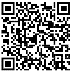 Spend 20 minutes on these exercises.                10 POINTSMake a list of negatives in French. Put them each into a sentence.10 POINTSWith the sentences you wrote for the previous activity, make the sentences positive.10 POINTSWhat can you find out about the French-speaking part of Canada? Spend at least 30 minutes carrying out some research.                 10 POINTSWrite a letter of application for a job in French. Include a description of your character.10 POINTSWhat do we mean by ‘irregular verbs’? Can you give some examples in French?10 POINTSWhat are the infinitives of these past participles?bu / pu / lu / voulu / perdu / entendu / attendu / vendu.10 POINTSComment est ton école ?10 POINTSWrite a grammar guide for a Year 9 student. Include gender / adjectives / present tense verbs / past tense verbs.                       10 POINTSWrite an email to a newspaper highlighting the social problems in your town.10 POINTSWrite down 10 words you know for the topic of holidays. Then say them in sentences.10 POINTSMake a list of ten -ir verbs in French, then write the past participles next to the verbs.10 POINTSWrite a postcard or text to a friend saying what you did yesterday.10 POINTSRevise (chant) the regular verb endings for -er verbs!Je parle           nous parlonsTu parles        vous parlezIl/elle parle    ils/elles parlent10 POINTSPut each of the verbs from the previous box into a sentence.10 POINTSSay the time – quarter to the hour for 1-12. Now say it again. Now reverse order.10 POINTSExplain how to form the past participle of regular -er, -ir and -re verbs.10 POINTSWrite a short set of directions in French to go from your house to another place nearby. Careful with ‘tout droit’ and ‘à droite’.10 POINTSODD ONE OUT! WHY?     Le mouton       le chatLe hamster      le chien10 POINTSMake an ‘odd one out’ puzzle in French and share it with your friends.10 POINTSFind out and learn as many different ice cream flavours as you can in French.‘Une glace à la vanille SVP. Deux boules!’10 POINTS10 POINTSThink of as many infinitive verbs as you can for the topic of environment. Put them in the present tense.10 POINTSFind a French text on the subject of holidays. Read it and then transform into approx. eight pictures.10 POINTSWith the pictures you have drawn in the exercise in the box to the left, write sentences to represent the pictures.                  10 POINTSLearn and use each phrase in a sentence.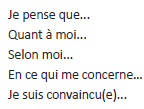 10 POINTSMake a French worksheet for a Year 7 students on clothes and colours. Share it with a child or send to your friend.10 POINTSAdd correct endings to this verb. Make sentences.Je chant_         nous chant_          Tu chant_        vous chant_          Il/elle chant_  ils/elles chant_10 POINTSLearn these modal verbs:Je dois – I mustJe peux – I canJe veux – I want      10 POINTSNow put these modal verbs into sentences. Then change the person to Il or Elle.10 POINTSSpend at least 20 minutes on this French Verb buster activity.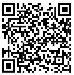 10 POINTSImagine you are on holiday somewhere warm and sunny.Write a postcard to your friend.10 POINTSListen to some French music ‘Papaoutai’ by Stromae is a good start.10 POINTSWrite a list of things (in French) you would need for a day at the beach.10 POINTSLearn these ‘little words’!sauf – exceptà cause de - because ofmalgré – despitesans – withoutvers – around         10 POINTS10 POINTSQuel est votre numéro de téléphone ? Répétez s’il vous plait !10 POINTSWrite a description of your favourite cartoon character in French.10 POINTSMade a guided tour video of your house in French.10 POINTSDo some research on festivals in France.10 POINTSWrite out a role play at a sports centre. Include at least one problem.10 POINTSExplain how to form the conditional tense and when you would use this tense.10 POINTSForm the 1st person conditional of these verbs:i       parlermanger     regarder10 POINTSWhat are the names of these fairy tales in English?CendrillonLa Petite SirèneLe Chat Botté.         10 POINTSWrite a description of your favourite actor in French.10 POINTSDid you know that in France many people celebrate their saint’s day as well as their birthday? When would yours be?                           10 POINTSPut these ‘little words’ into sentences:vers – aroundsurtout – especiallyy compris – includingavec – with             10 POINTS10 POINTS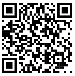 Watch this video and write out the transcript.10 POINTSName five hot drinks in French. Order them in a café!10 POINTSWhat is a Croque Monsieur?What is a Croque Madame?10 POINTSWrite out some top tips in French for recycling at home.10 POINTSWho is ‘Le petit Nicolas’ ?Do some research.10 POINTSHave you heard of Astérix? Look him up and read some online.10 POINTSIf you were in Le Massif Central, where would you be?10 POINTSLearn these forms of the verb ‘aller – to go’Je vais / Je suis allé / J’allais / J’irai / J’iraisPut each into a sentence.10 POINTSHow many countries can you name in French?Then say whether you would like to visit them.10 POINTSFalse friends – in English?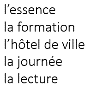 10 POINTSThink of as many infinitive verbs as you can for the topic of social issues. Put them in the present tense.10 POINTSLearn these forms of the verb ‘avoir – to have’J’ai / J’ai eu / J’avais / J’aurai / J’auraisPut each one in a sentence.10 POINTSLearn these forms of the verb ‘être – to be’Je suis / J’ai été / J’étais / Je serai / Je seraisPut each into a sentence.10 POINTS10 POINTSWrite a list of top tips in French on how to stay healthy whilst having to stay at home – use ‘il faut’ + infinitive.                 10 POINTS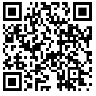 Watch and enjoy this video!10 POINTSMake a list of ten -re verbs in French, then write the past participles next to the verbs.10 POINTSSay these phrases as many times as you can today.Quelle surprise!Quelle catastrophe!Quel désastre!        10 POINTSPlan a holiday in Paris for a sports fan.10 POINTSODD ONE OUT! WHY??pluvieux        il pleutensoleillé      la pluie10 POINTSWhich famous French person is buried at Les Invalides?10 POINTSWrite a ‘P – positive, N – negative or P+N’ style question on the topic of free time.10 POINTSWhat is so important about ‘le quatorze juillet’? Find out some facts.10 POINTS